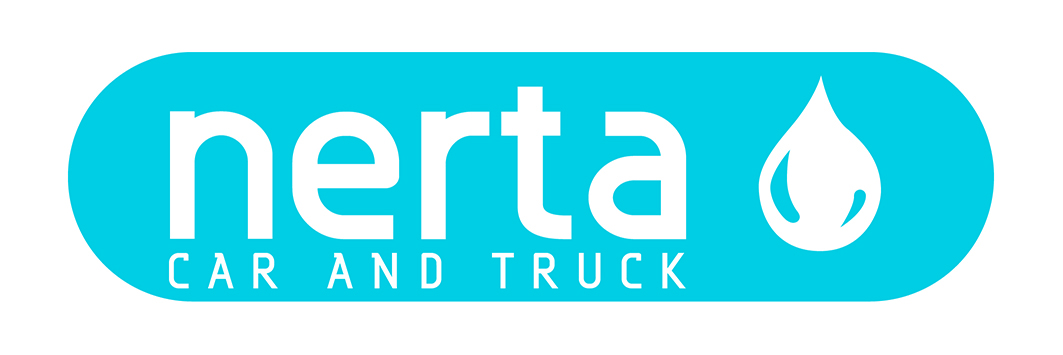 NERTA STORMPOLISHNERTA STORMPOLISH is a highly concentrated foampolish with triple action and a pleasant perfume. Is used in installations which rub in the product. Has a cleaning and conserving function. The result of the hardwax is a well protected, high-gloss coachwork.  Instructions for useAfter washing, apply 15-25 ml STORMpolish on the car through a dosage pump. The foaming quantity is applied with the brushes. pH=±8Technical specificationsProduct code	: ENT-020522Colour	: Light brownFragrance	: Cherry/ fruityFoam Intensity*	: 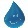 pH 100 %	: 8,5 ± 0,5Dosage	: 5 – 10 mlBiodegradability of surfactants	: > 90 %Packaging	: 5 – 25 – 200 – 1000 LSpecific gravity	: 1,020 kg/L ± 1%ENVIRONMENTAL INFORMATIONThe surfactants in this product meet the criteria for biodegradability as established in Regulation (EG) n° 648/2004 concerning detergents. SAFE HANDLING AND STORAGEThe complete safety instructions of the product can be find on the material safety data sheet. Only for professional users/specialists.Keep the product in the original and closed packaging and protect from extreme temperatures. (*)  very weak 	  weak	  fair	  strong	  very strong